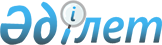 Об утверждении Правил кредитования областных бюджетов на содействие развитию предпринимательства на селе на 2011 год в рамках Программы занятости 2020Постановление Правительства Республики Казахстан от 1 августа 2011 года № 889.
      В соответствии с законами Республики Казахстан от 29 ноября 2010 года "О республиканском бюджете на 2011 - 2013 годы", от 27 июня 2011 года "О внесении изменений и дополнений в некоторые законодательные акты Республики Казахстан по вопросам занятости и социальной защиты населения", постановлениями Правительства Республики Казахстан от 13 декабря 2010 года № 1350 "О реализации Закона Республики Казахстан "О республиканском бюджете на 2011 - 2013 годы", от 31 марта 2011 года № 316 "Об утверждении Программы занятости 2020" Правительство Республики Казахстан ПОСТАНОВЛЯЕТ:
      1. Утвердить прилагаемые Правила кредитования областных бюджетов на содействие развитию предпринимательства на селе на 2011 год в рамках Программы занятости 2020.
      2. Министерству финансов Республики Казахстан, Министерству труда и социальной защиты населения Республики Казахстан в установленном законодательством порядке обеспечить:
      1) заключение кредитных договоров с местными исполнительными органами областей;
      2) контроль за целевым использованием и своевременным возвратом кредитов в республиканский бюджет.
      3. Местным исполнительным органам областей ежеквартально, не позднее 10-го числа месяца, следующего за отчетным периодом, предоставлять информацию об освоении кредитов в Министерство труда и социальной защиты населения Республики Казахстан и Министерство финансов Республики Казахстан.
      4. Министерству труда и социальной защиты населения Республики Казахстан обеспечить мониторинг использования бюджетных средств, выделенных на содействие развитию предпринимательства на селе на 2011 год в рамках Программы занятости 2020.
      5. Контроль за исполнением настоящего постановления возложить на Министерство труда и социальной защиты населения Республики Казахстан.
      6. Настоящее постановление вводится в действие со дня подписания. Правила
кредитования областных бюджетов на содействие развитию
предпринимательства на селе на 2011 год
в рамках Программы занятости 2020
1. Общие положения
      1. Настоящие Правила кредитования областных бюджетов на содействие развитию предпринимательства на селе на 2011 год в рамках Программы занятости 2020 (далее - Правила) разработаны в соответствии с законами Республики Казахстан от 29 ноября 2010 года "О республиканском бюджете на 2011 - 2013 годы", от 27 июня 2011 года "О внесении изменений и дополнений в некоторые законодательные акты Республики Казахстан по вопросам занятости и социальной защиты населения", постановлениями Правительства Республики Казахстан от 13 декабря 2010 года № 1350 "О реализации Закона Республики Казахстан "О республиканском бюджете на 2011 - 2013 годы", от 31 марта 2011 года № 316 "Об утверждении Программы занятости 2020" и определяют порядок кредитования областных бюджетов на содействие развитию предпринимательства на селе на 2011 год в рамках Программы занятости 2020. 2. Порядок кредитования областных бюджетов на содействие
развитию предпринимательства на селе на 2011 год в рамках
Программы занятости 2020
      2. Местные исполнительные органы областей (далее - заемщики) в течение десяти календарных дней после принятия соответствующими маслихатами решений, предусматривающих в областных бюджетах на 2011 год соответствующие поступления, предоставляют указанные решения маслихатов в Министерство финансов Республики Казахстан (далее - кредитор).
      3. Кредитор в соответствии с законодательством Республики Казахстан после выполнения пункта 2 настоящих Правил предоставляет заемщикам бюджетные кредиты на общую сумму 3 000 000 000 (три миллиарда) тенге (далее - кредиты) посредством заключения кредитных договоров согласно приложению 3 постановления Правительства Республики Казахстан от 13 декабря 2010 года № 1350 "О реализации Закона Республики Казахстан "О республиканском бюджете на 2011 - 2013 годы".
      4. Для предоставления кредитов заемщикам устанавливаются следующие основные условия:
      1) кредиты предоставляются заемщикам в тенге сроком на 5 (пять) лет по 0,01 %-ной ставке вознаграждения на содействие развитию предпринимательства на селе на 2011 год в рамках Программы занятости 2020;
      2) период освоения кредитов исчисляется с момента перечисления кредитов со счета кредитора и заканчивается 25 декабря 2014 года.
      5. Дополнительные условия по предоставлению, погашению и обслуживанию кредитов устанавливаются в кредитном договоре в соответствии с Бюджетным кодексом Республики Казахстан.
					© 2012. РГП на ПХВ «Институт законодательства и правовой информации Республики Казахстан» Министерства юстиции Республики Казахстан
				
Премьер-Министр
Республики Казахстан
К. МасимовУтверждены
постановлением Правительства
Республики Казахстан
от 1 августа 2011 года № 889